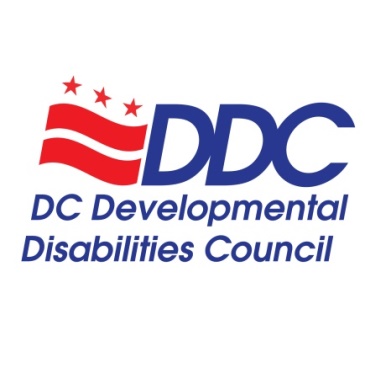 Quarterly Public Meeting AgendaThursday, September 15, 2022, 3-5 pmIn-person (vaccination and masks required): 441 4th Street NW, Room 1114 (11th Floor South)https://us06web.zoom.us/j/85490519384?pwd=WXNML3k1RkQ0R2JHT0VhR0V1M3RSQT09Phone: 301-715-8592, Meeting ID: 854 9051 9384, Passcode: 536010Members in AttendanceAnjie Shelby, DDC Chairperson, Community Representative Berta Mata, Representative of a local non-governmental organization, Advocates for Justice and EducationCheri Mallory, Community RepresentativeJane Brown, State Plan Committee Chair, Representative of Disability Rights DC, Protection and Advocacy AgencyRicardo Thornton, DDC Vice-Chair, Advocacy and Public Policy Committee Co-Chair, Community RepresentativeStephanie Lanham, Community Representative Tawara Goode, Representative of the Georgetown University Center for Excellence in Developmental Disabilities (Represented by Proxy, Robin Shaffert) Zoe Gross, Community RepresentativeExcused or Absent MembersAndy Reese, Representative of the Department on Disability ServicesCarol Grigsby, Advocacy and Public Policy Committee Co-Chair, Community RepresentativeDerrick Simms, Community RepresentativeElisa Peña Zavala, Community RepresentativeNaisha Dembele, Representative of a local non-profit organization, SchoolTalk DC Yetta Myrick, Community Representative Montezz Green, Community RepresentativeBernard Crawford, Community RepresentativeLaraven Gaymon, Community RepresentativeUchenna Egenti, Community RepresentativeStaffAlison Whyte, Executive DirectorCarla McCaskill, Program Support SpecialistKevin Wright, Program Support Assistant Luz Collazo, Program AnalystOthers in AttendanceMarissa Ditkowsky, Tzedek DCASL and Spanish InterpretersTopicMinutesWelcome and Call to OrderRicardo Thornton welcomed everyone and called the meeting to order at 3:05 pm. Explanation of Virtual Platform and AccessibilityAlison Whyte explained the accessibility and language access features of the Zoom platform.Introduction of Councilmembers and DDC StaffRicardo invited Councilmembers and staff to introduce themselves and provide the name of the organization that they are representing.  Review of Previous Meeting MinutesJune 16, 2022 Minutes (Vote Required)This item was held due to not having a quorum for a vote. Chairperson RemarksDDC Summer SocialUpdate from the Commission on Persons with Disabilities – Mayor’s Expo on October 26, 2022Executive Director EvaluationAnjie Shelby, Chairperson provided the following report:The DDC Summer Social will be an opportunity for Councilmembers to meet and chat informally. It will be Thursday, Sept. 29th from 5-6 pm at the MLK Library Roof Terrace. Update from the Commission on Persons with Disabilities - the Mayor’s Expo on Disability and Diversity is on October 26, 2022 at MLK Library.Every year, the Council does a performance evaluation for our Executive Director, Alison Whyte. Anjie asked that Councilmembers send her feedback on Alison’s performance.Ad Hoc Committee Reviewing Bylaws, Stipend Policy, and Anti-Racism Statement (Vote Required)This item was held due to not having a quorum for a vote.State Plan Committee UpdatesFY22-26 State Plan Progress and Activities Overall4th Annual Latino Conference on Disabilities – September 21, 2022Employment First Summit – October 20-21, 2022Jane Brown provided the following report: FY22-26 State Plan Progress and Activities Overall – it is the first year of implementing the new plan, and all activities that were scheduled to begin in FY22 have begun.4th Annual Latino Conference on Disabilities – this will happen next week on September 21, 2022 from 9 am – 2 pm at MLK Library.Employment First Summit – this will happen October 20-21, 2022, at MLK Library. Kevin shared additional information about the Summit, including that there is a virtual option on Zoom if people cannot attend in person. Kevin also reported doing outreach at the Senior Symposium and making good connections with community members.Advocacy and Public Policy Committee UpdatesPosition Papers (Vote Required)Update on DD EligibilityRicardo Thornton and Carol Grigsby provided the following report:Position Papers were held because there was not a quorum. There are four remaining position papers – employment and policing are ready for a vote, and health equity and education still need revisions.The Developmental Disabilities Eligibility Reform Amendment Act became law and will take effect October 1, 2022.Anjie Shelby, DDC Chairperson remarked that Carol Grigsby’s term will expire this year, so there will be a leadership opportunity available for a new Advocacy and Public Policy Committee Co-Chair.Budget UpdatesFY22 Budget UpdateFY23 Budget (Vote Required)Alison Whyte shared the following update:FY22 Budget Update was shared on a PowerPoint slide.FY23 Proposed Budget was shared, but there was no vote due to lack of quorum.Public Comments and QuestionsThere were no public comments at this time. DD Council Executive Director ReportReinventing Quality Conference PresentationBridging Aging and Disability Networks Grant UpdateVaccine Expansion and Public Health Workforce Funding UpdateStaff updates – Welcome Carla McCaskill! Congratulations to Kevin Wright on completing his fellowship and becoming a full-time DC Government employee!Councilmember Terms and Changes – Council Leadership opportunities coming up!Alison Whyte, Executive Director, provided the following report:Reinventing Quality Conference – Mark Agosto with the Department on Disability Services presented with Alison on DC’s Community Engagement Journey.Bridging Aging and Disability Networks Grant Update – this is just starting, and the State Alliance Team will meet in the first quarter of FY23 to plan FY23 activities. The group is considering racial equity training.Vaccine Expansion and Public Health Workforce Funding Update – the DDC will be hiring a contractor for this work in FY23.Staff updates – Welcome Carla McCaskill! Carla is the new Program Support Specialist and brings her enthusiasm and background in financial education to the team. Congratulations to Kevin Wright on completing his fellowship and becoming a full-time DC Government employee!Councilmember Terms and Changes – We are recruiting new Councilmembers and there will be leadership opportunities on Committees for Councilmembers who want to gain new skills.DD Council Organizational Representatives UpdatesDD Network – Disability Rights DC at University Legal Services and Georgetown University Center for Excellence in Developmental DisabilitiesSchoolTalk DC – not presentAdvocates for Justice and Education (AJE)Department on Disability Services (DDS) – not present due to agency-wide retreatDepartment on Aging and Community Living (DACL) – not presentProject ACTION!The following updates were given:Disability Rights DC has been doing a lot of outreach and training on the Developmental Disabilities Eligibility Reform Amendment Act with individuals with disabilities, family members, Core Services Agencies, St. Elizabeth’s, schools, and other community entities. Georgetown University Center for Excellence in Developmental Disabilities – started the 2nd year of their LEND program (Leadership Education in Neurodevelopmental Disabilities), and kicking off new five year grant with a strong focus on inclusive education.Project ACTION!’s next meeting is Saturday, September 24th, everyone is invited. The Lives Apart project to document oral histories of people who lived at Forest Haven is still happening – it’s a partnership with Project ACTION!, School Talk, Bob Williams, and other supporters.Advocates for Justice and Education is offering training for parents in English and Spanish on special education, discipline in school, and anything parents need to know about schools – from September 13-27, 2022Public Comments & Community AnnouncementsRicardo shared that he wants to get Councilmembers to be more active, especially when we have important business to vote on. Anjie agreed. We need Co-Chairs for the Advocacy and Public Policy Committee, and Anjie encourages people to step up. Ricardo offered mentorship.Conclusion and AdjournmentAnjie Shelby, DDC Chairperson, thanked everyone for participating in the meeting and called for a motion to adjourn. Jane Brown motioned to adjourn, Ricardo Thornton seconded the motion. The meeting adjourned at 4:37 pm. The next meeting will be held December 15, 2022, from 3:00 pm – 5:00 pm.  